Celebrating the Richness of God’s GraceProclaiming the Kingdom: beginning in + Please stand if you are ableTo enhance our worship, please turn off all cell phones and electronic devices.Hearing devices are available at the sound booth.Prelude and Silent Prayer               Words of Welcome/Attendance Registration                               Announcements and Greeting+Call To Worship                          Psalm 100                             Hymnal #821+Praise and Worship                                       (please stand or sit as you wish)Children’s Moment* Children 3 years – 8th grade are invited to go to Sunday School at this time+Hymn #61                                                          Come, Thou Almighty King Bible Reading                                                                        Matthew 25:31-46                         Message                                                                                The Least Of TheseThe King will reply, “I tell you the truth, whatever you did for one of the least of these brothers of mine, you did for me.” Matthew 25:40+Hymn # 3128 (green book)                                               Whatever You DoOffering                                         Great Is God                                       Choir+Offering Response (screen)                                                                 MajestyPrayer         Video                                                                                        That’s My King!+Hymn (screen)                                                                          King of Kings+Benediction +Postlude   Thank you for worshiping with us this morning!This Week’s Calendar…Monday, November 24  9:00 – 11:00 a.m. Operation Christmas Child Shoe-Box Drop Off Hours  6:00p   Bell Choir  4 – 6p Community Dinner at Zion Lutheran Church, Chisago City Tuesday, November 25  9:15a   Women’s Bible Study – loungeWednesday, November 26   Thanksgiving Eve  7:00p   Worship ServiceThursday, November 27Thanksgiving – Office ClosedFriday, November 28Office ClosedSaturday, November 29Next Sunday, November 30   First Sunday of Advent  9:00a   Worship/Sunday School for children and youth                 Message based on Luke 1:26-3810:15a   Fellowship10:30a   Intercessory Prayer – chapelLast week’s offering: $2,309     Budgeted: $3,676Attendance last Sunday: 74Carpet Project Giving (Phase Two) : $2,755     Goal: $23,500Carpet Project: If you would like to make a contribution, please make your check out to First UMC, marking “carpet project” in the memo. Children at First‘Worship Bags’ are in the foyer for children to borrowA Nursery for babies and toddlers is available every SundayPrayer Requests: Cole Anderson; Chuck Zimmerman; Roxy Bahn; Jim McDermott; Pete Grundhoefer; Hannah Irvin; Chuck LoulaHere’s What’s Happening…Fellowship: Join us for coffee and treats in the fellowship hall following the service.Our Mission Focus this month: Operation Christmas ChildMission Envelopes: Mission Envelopes can be found in each pew rack. You are welcome to give to our monthly Mission Offering throughout the month using the designated envelope. Please make your check out to FUMC, marking “Missions” in the memo.Commitment Cards: Commitment Cards are available on the table in the foyer for anyone who has not had an opportunity to identify their commitment to the church for the year 2015. Please place your completed card in the offering plate or give to Linda Ploog or Patsy Berglund.Tuesday Morning Women’s Bible Study: We will be watching the video and discussing "The Journey" starting Nov. 25. This will prepare us for what Pastor Dan will be preaching the following Sunday. All women are welcome.Monday Community Meals:  Remember Community Dinner every Monday evening at Zion Church 4-6 p.m. All are welcome. Donations of pink lemonade would be appreciated.Christmas Caroling and Hayride: On Friday December 12th everyone is invited to join Children and Youth Ministries for a hayride and Christmas caroling through the neighborhood. Supper is at 6:00p (at church), we’ll go caroling, and come back to church afterward to warm up with hot cocoa, dessert, and to play games. Dress warm and bring a blanket for the hayride. If it’s really cold we can bring a few cars along to warm up in. Blessings! Cheryl Lecy and Laurie DoughtyLet the YOUTH bake Christmas Cookies for you! Funds raised will help kids to camp this summer. Order by Sunday December 7th. Order forms are in the fellowship hall. Pick up your cookies Sunday Dec. 21st in the fellowship hall. Each order will include a variety of cookies/bars.Defibrillator Purchase: The church would like to purchase a Defibrillator. The cost is $1800.00. If you would like to donate to this, please write a check to the church and put “Defibrillator” in memo area. Be a Bell Ringer: Salvation Army Bell Ringers are needed Saturday, Dec. 6 from 11:00 a.m. to 6:00 p.m. at Lindstrom Foods. Sign up is on the bulletin board in the foyer.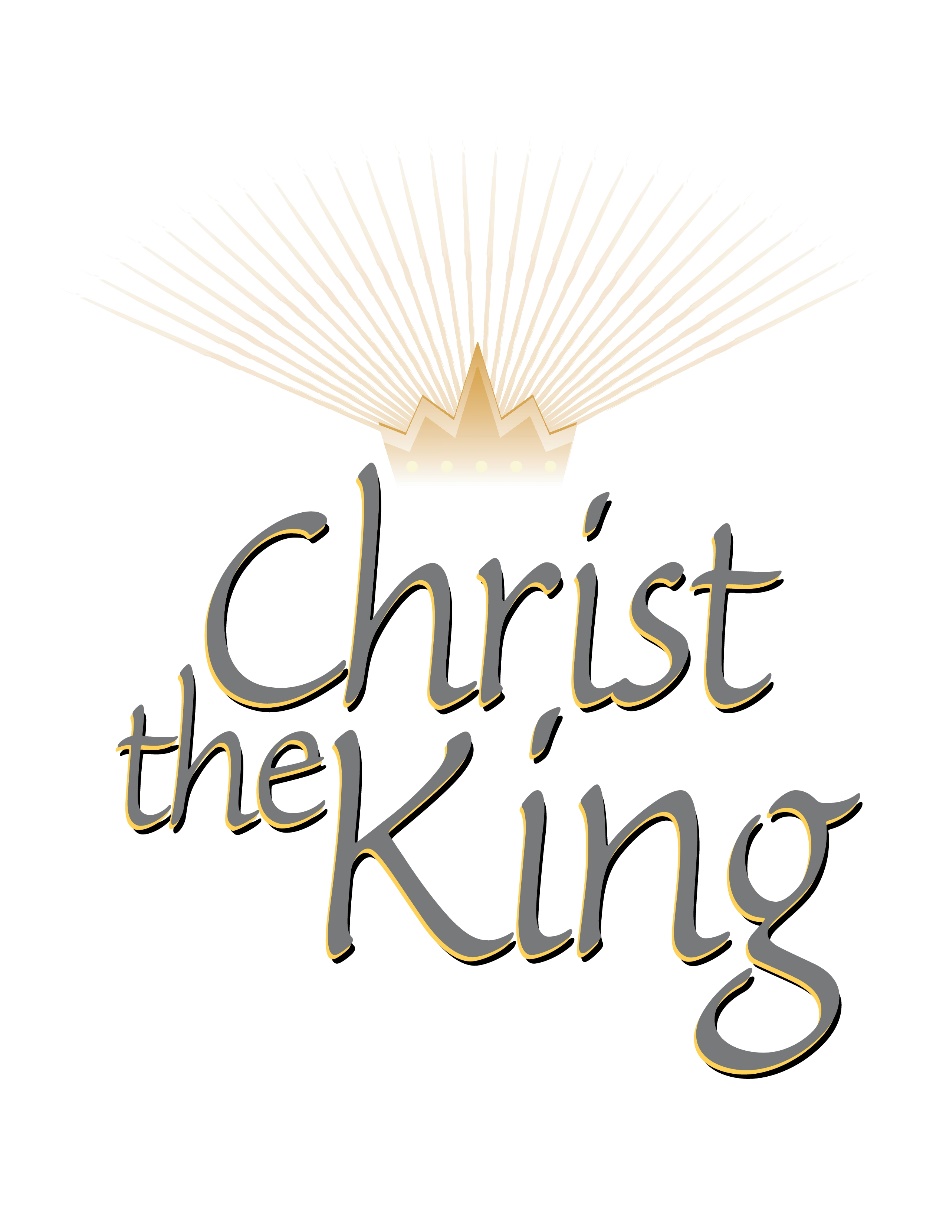 First United Methodist ChurchPhone: 651.257.4306Email:  firstmethodist@usfamily.netwww.lindstrommethodist.orgNovember 23, 2014  9:00 a.m.                                           